Dia Mundial do Doador de Sangue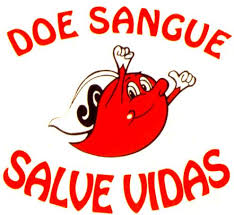 No ano de 2004 a Organização Mundial de Saúde (OMS) institulou o dia 14 de Junho como o Dia Mundial do Doador de Sangue. O objetivo é homenagear e agradecer a todos os doadores que ajudam a salvar vidas diariamente. Na data comemora-se também o aniversário de Karl Landsteiner, prêmio Nobel pela descoberta do sistema de grupos de sangue ABO. Cada ano um país diferente é anfitrião do Dia Mundial do Doador de Sangue, em 2011 a Espanha foi escolhida.A OMS promove também este ano a campanha “Pintando o Mundo de Vermelho”. O objetivo da campanha é conscientizar, por meio de ações culturais, a importância e a necessidade de hemocomponentes seguros para a população e agradecer aqueles que salvam vidas através do ato de doar sangueConforme um documento da OMS, em todo o mundo são obtidas mais de 81 milhões de unidades de sangue por ano, mas apenas 27 milhões dessas unidades são coletadas em países de média e baixa renda, onde vive 82% da população mundial. Outro problema é que nos países de renda baixa e média, mais de 43% das doações efetuadas por novos doadores provêm ainda de doadores pagos ou de familiares de pacientes que o fazem como reposição.No mundo, os doadores regulares de sangue, voluntários e não remunerados – que doam pelo menos duas vezes ao ano – fornecem nesse período 37,6 milhões de unidades de sangue.,89% desse total é obtido em países de rendas altas. Uma única doação pode salvar a vida de até 4 pessoas.Ter entre 18 e 60 anosPeso superior a 50KgBoas condições de saúdeHomens devem esperar um intervalo de 60 dias para doar novamente e mulheres de 90 dias.Não estar grávida nem amamentandoLevar um documento oficial de identidade com fotoTer dormido pelo menos 6 horas antes da doaçãoO procedimento é simples, rápido e indolor!O Dia Mundial do Doador de Sangue é uma possibilidade para enfatizar mais uma vez por que é essencial que a doação seja altruísta e que haja doadores regulares para garantir a provisão de sangue seguro para todos os pacientes que precisem de transfusões. Em síntese, este dia é um veículo para promover: a motivação para que os doadores sadios que tenham doado para seus familiares se convertam em doadores regulares voluntários não remunerados; o aumento do número de doadores através de campanhas de conscientização e motivação; estilos de vida saudáveis nos doadores de sangue, para proteger sua vida e a dos pacientes que recebam seu sangue; enfatizar a necessidade de contar com sangue seguro.